Publicado en Barcelona el 14/05/2021 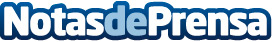 Nuevos canales de comunicación de OIL FISHING que mantiene su colaboración con la consultoría CEDECOIL FISHING, S.L. es una empresa de gestión y explotación de estaciones de servicio con suministro de gasóleo y gasolina. Ubicada en el muelle pesquero de El Puerto de Santa María (Cádiz), su estación atendida LONJA GASOLINERA, tiene como principal misión ofrecer un carburante de la máxima calidad, así como la venta de productos para el mantenimiento del vehículo y de alimentaciónDatos de contacto:CEDEC, S.A.Gabinete de Comunicación 930330101Nota de prensa publicada en: https://www.notasdeprensa.es/nuevos-canales-de-comunicacion-de-oil-fishing Categorias: Nacional Finanzas Recursos humanos Otros Servicios Sector Marítimo Consultoría http://www.notasdeprensa.es